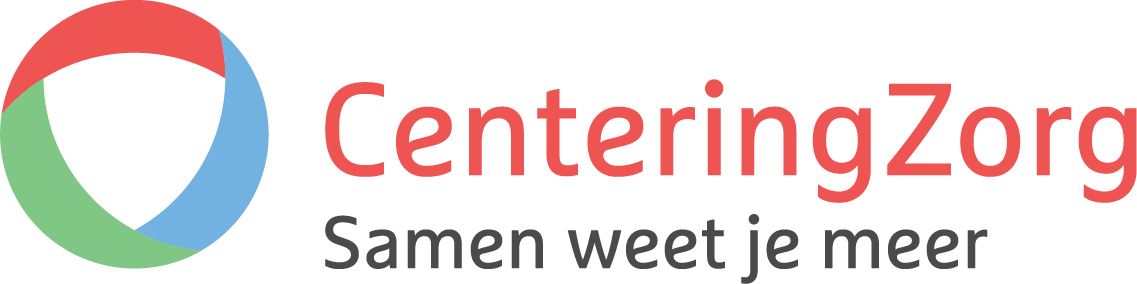 Programma Centering-training voor begeleiders en co-begeleiders Leerdoelen van de 2 daagse training:De drie pijlers waarop het Centeringmodel is gebouwd benoemen en uitleggen waarom deze drie pijlers belangrijk zijn in de zorg: medische controles, voorlichting/kennis ontwikkeling, support.De 9 essentiële elementen van het Centeringmodel benoemen en bij elk element uitleggen waarom deze van belang is en hoe deze in de praktijk uitgevoerd kan worden.Uitleggen waarom werkvormen/activiteiten belangrijk zijn tijdens de bijeenkomst en de deelnemer heeft geoefend met het uitvoeren van 1 of 2 werkvormen in de groep.De communicatiecyclus van’ faciliterend begeleiden‘(zie blz ….begeleidersgids) beschrijven en de deelnemer heeft geoefend met het uitvoeren ervan. Heeft inzicht in eigen kwaliteiten en valkuilen m.b.t. het faciliterend begeleiden.Een implementatie’- en PR plan maken met haar collega’s om Centeringzorg te starten in de praktijk/organisatie: voorzieningen, materialen, financiën, werven cliënten, organiseren/plannen bijeenkomsten.Deze doelen worden m.b.v. de digitale evaluatietool geëvalueerd.MaterialenBegeleidersgids, Handleiding per sessie & Zwangerschapsboek/Ouderschapsboek-bladen, worden tijdens de training uitgedeeld.Toetsing:Gedurende de twee trainingsdagen gaan de deelnemers aan de slag met de aangereikte instrumenten en theorieën.  Vooral dag twee staat in het teken van het toepassen. Gedurende deze oefensessies zal er steeds feed back en feed forward gegeven worden.Programma inclusief tijdsindicatie en werkvormenDag 1 training verloskundigen/(jeugd)arts/jeugdverpleegkundige en co-begeleiderDag 2 training verloskundigen/(jeugd)arts/jeugdverpleegkundige en co-begeleiderExclusieve content voor Centering-professionalsEnkele dagen nadat je de Centering-training hebt gevolgd ontvang je van ons gegevens om in te kunnen loggen op het besloten deel van onze website. Achter de login vind je functionaliteiten zoals een prikbord/forum om tips en informatie uit te wisselen, een map met handige documenten om te downloaden en gegevens over je eigen account. Ook kun je je via je account inschrijven voor (online)intervisiebijeenkomsten. Op de hoogte blijven van CenteringZorg?
Meld je aan voor onze nieuwsbrief en volg ons op sociale media:
    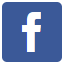 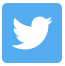 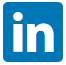 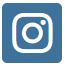 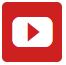 TijdOnderwerp/ DoelActiviteit/werkvorm 8.00-9.30 Voorbereiding, ontvangst en introductie9.00-9.30 Registratie en ontvangstEerste indruk, stoelen staan klaar, muziek aan, klaar om te ontvangen, rondlopen.Deelnemers schrijven zich inHandleiding en programma uitreikenNaamplaatjes maken9.30-10.00Welkom en introductieVerwachtingen managenFlap over, ring the bellshuishoudelijke mededelingenmobiele telefoon (uit/stil)Programma doorlopen, container uitleggen (op flip-over vragen noteren die niet direct behandeld kunnen worden, zodat er geen vragen verloren gaan)Introductie/energizerIn paren met elkaar pratenDan elkaar introduceren en de vragen beantwoordenNabespreking wat er  gebeurd bij de voorstelronde, waarom op deze manier en wanneer je deze werkvorm kan gebruiken(aandacht bij de ander terwijl het over jou gaat, beetje risico, mensen verbinden zich, vergelijkbaar, comfortabel, wanneer gebruiken, iedereen aan het woord geweest )10.00-11.00Overzicht Model CenteringFlip-over  10.00-10.15Inventariseren van sterke en zwakke punten van het huidige prenatale-/jeugdgezondheidszorgsysteem waar men werkzaam is.2 flip-over (dit wordt je agenda van de training)Wat gaat er goed, wat is de kracht, waar ben je trots op, wat is er te vieren!Wat is een uitdaging, wat is je doel, waar wil je aan werken?Dit kan op de twee flip-overs genoteerd worden maar kan ook met gele briefjes die opgehangen worden door ieder apart waarbij er hardop de trots en/of uitdaging genoemd wordt.10.15-11.00Centering ModelUitleg en oriëntatie9 essentiële elementenHier duidelijk bij vermelden dat dit een echt onderwijs/didactisch onderdeel is en niet op de goede Centering manier gaat. Toch zo interactief mogelijk maken en voorbeelden vragen en vertellen.De 9 essentiële elementen van Centering extra benoemen en in boek opzoeken/wijzen11.00-11.30 Pauze11.30-13.00Faciliterend procesbegeleider/ondersteunen/Luister SAS. Faciliterende cirkel, verschil klas/Centeringzorg11.30-12.30FaciliterenBasisvaardighedenAandacht voor luisteren en open vragen stellenZelfevaluatie luisteren Faciliterende gespreksvoering (cirkel)methodeErkennen/herkennen-verwijzen naar groep- weer terugpakken en afronden.LuisterenHouding (hoe zie je dat iemand luistert)Vaardigheden (open vragen stellen, niet oordelen, doorvragen)12.30-13.00Vergelijk de begeleidingsstijlenDemonstratie faciliterend begeleidenRollenspel (met eventueel rolbeschrijving)13.00-13.45 LUNCH13.45-17.00Bijeenkomst 1 en voorbereiden eigen oefening30 minSelf-assessmentMat-assessmentSAS persoonlijke doelenVoor de eerste bijeenkomst, zie ook de provider-assessment-tipsDe eerste 30 min van een Centeringbijeenkomst ervaren !Rol co-begeleiderRol verloskundige/(jeugd)arts/jeugdverpleegkundigeRol groep30 minBijeenkomst 1In de cirkelIntroductie van de groepservaringThema/inhoudIedereen moet zich even een moeder of vader voorstellen (sluit je ogen en beeld je in)Welkom, introductie en oriëntatieOpening (jezelf introduceren, je voornaam en waar die vandaan komt)Pg 10 bekijk de kalender, wanneer welke bijeenkomsten, maak afsprakenGroepsafspraken maken (noteren op flip-overvel)Vertrouwelijkheid overeenkomst ondertekenen(Photo release form)pag 1430 minCups en beads1e bijeenkomst:Persoonlijke doelen nav ZEF(zelf-evaluatieformulier)1e bijeenkomst:Gezonde voedingPersoonlijke doelen: cups en beads oefeningActiviteit: Gezonde voeding10 minOnderbreking Balspel(3 ballen) iemand begint met naam en gooit de bal, na een ronde heb je iemand die jouw naam roept (je vangt de bal) en jij noemt ook een naam (bal gooien)Als iedereen weet van wie hij de bal krijgt en moet gooien, kunnen er drie ballen gebruikt worden. Thee pauze 15.45-16.00Thee pauze 15.45-16.00Thee pauze 15.45-16.0016-16.45Voorbereiden eigen oefeningenUitleg opdrachtKoppels makenVerdelen onderwerpenVerzamelen materialen Afspraken maken 16.45AfsluitingEvaluatie waar sta je t.o.v. Centeringzorg 15 minSluitingsoefening/evaluatie eerste dag Vooruitblikken op morgen Afspraken voor morgen 17.00 uur Opruimen en alles klaarzetten voor de volgende morgen.8.30-9.00StartStoelen in cirkel, muziek aanzetten, klaar zijn zodat je kan integreren en iedereen welkom heten.9.00Welkom terugWelkom heten en de dag introducerenErvaren van een CenteringgroepOpening:Essentie van vorige dag bespreken: ophalen van kennis en ervaring .In 4 sub groepjes: in 3 high-lights essentie benoemen van:Essentiele elementenInteractief lerenMedisch onderzoekNetwerkvorming9.00-9.30Onderzoek/evaluatieWat is de evidence van Centeringzorg in Nederland en de wereld.Welke onderzoeken lopen er?9.30-11.00Oefenen verschillende werkvormenIn tweetallen (begeleider en co begeleider) de verschillende werkvormen/activiteiten oefenen 2 halve groepen. (20 min oefenen 10 min nabespreken)Wat gaat goed, wat zijn de valkuilen?11.00-11.15Pauze11.15-12.00Boekje, begeleidersgids Demonstreren, zelf zaken laten opzoeken/wachtkamer12.00-12.45Lunch13.00-17.00Organisatie/implementatie/werving Flip-overdialoog Met behulp van flip-overdialoog de verschillende onderwerpen inventariseren, aanvullen en bespreken.Ideale ruimteBoodschappenlijstPR (hoe ga je CenteringZwngerschap/CenteringOuderschap in de markt zetten)Essentiële elementen herhalen‘De wind waait’ 15.00-15.15Theepauze15.15-16.00Plan van aanpak /implementatiePer praktijk/VSV/JGZ een plan van aanpak maken Container/wachtkamer 16.00-16.30AfsluitingDemonstratie van de afsluiting zoals die ook bij Centeringgroepen zal gaan.Evaluatie wordt per mail aan de deelnemers verstuurd.